200万无线WIFI高清红外球实物图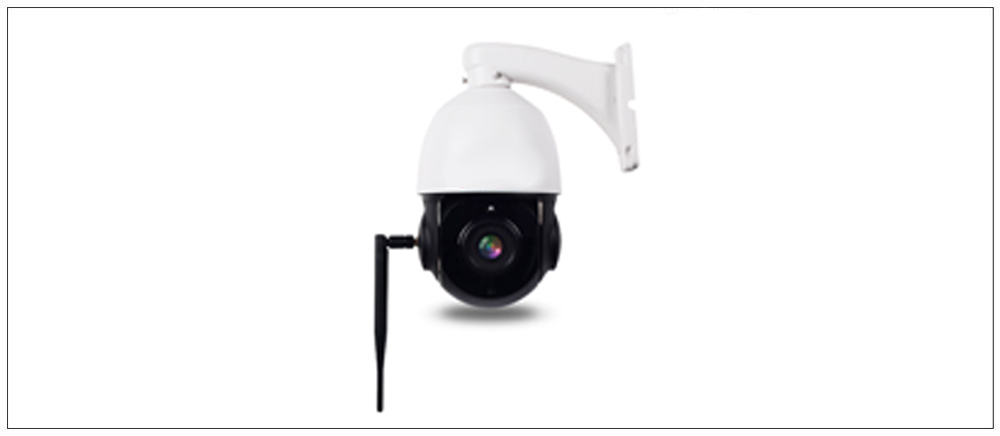 产品概述WIFI一键接入，即插即用，双向语音对讲功能，支持128G内存卡 支持无线802.11b/g/n协议，信号稳定 支持最大1920×1080@20fps高清画面输出 支持4倍光学变倍 采用高效红外阵列，低功耗，照射距离达60m 红外灯与倍率距离匹配算法，根据倍率及距离调节红外灯亮度，使图像达到理想的状态 支持标准ONVIF协议，无缝对接市场主流平台 支持水平60°/S旋转，垂直45°/S 支持H.265/MJPEG双压缩，三码流 支持断电记忆功能 支持RTSP实时流协议 防雷、防浪涌、防突波，IP66防护等级详细参数应用场景
可广泛应用于需要大范围高清画质监控的场所，如：河流、森林、公路、铁路、机场、港口、岗哨、广场、公园、景区、街道、车站、大型场馆、小区外围等场所。订货型号
DSJ-HD54FW-WF机芯机芯 图像传感器    1/3"  200万逐行扫描 CMOS       最大图像尺寸1920*1080倍率4倍光学变倍3D降噪支持增益控制自动/手动背光补偿支持日夜模式自动ICR滤光片彩转黑信噪比≥50dB白平衡自动、室内、室外、钠灯模式、手动最低照度0.1Lux（彩色模式） ；0.01Lux（黑白模式）0 Lux（红外灯开启）镜头镜头聚焦模式自动/半自动/手动焦距2.8mm -12mm功能功能旋转范围水平355°，垂直93°水平旋转速度60°/s垂直旋转速度45°/s预制位数量220个巡视组数量3组(16点独立编辑停留位与停留时间、巡航速度，同步支持PATTERN)看守模式360扫描/两点扫描/预置位巡视/预置位停留时间1 ～ 60秒（可编辑）视频标准1路10/100BaseT以太网，RJ45接口          输出帧率1280H x 960V/25fps /1280H x 960V/30fps                        1920H x 1080V/25fps /1920H x 1080V/30fps红外灯采用8颗大功率点阵红外灯WIFI天线加强型5db天线无线安全加密WEP\WPA\WPA2无线协议802.11b/g/n网络协议TCP/IP，HTTP， NTP，IGMP， DHCP，UDP，SMTP，RTP，RTSP，ARP，DDNS，DNS，
PPPoE，P2P视频压缩H.265/MJPEG供电DC12V/4A电源功耗<25W动态范围83.5dB温度控制程序控制，自动恒温工作环境室内(0ºC～+40ºC)  室外(-40℃～+60℃)重量2.8KG（净重），3.3KG（毛重）